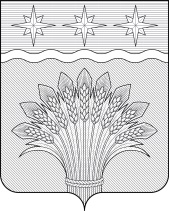 КЕМЕРОВСКАЯ ОБЛАСТЬ – КУЗБАСССовет народных депутатов Юргинского муниципального округапервого созывашестидесятое заседаниеРЕШЕНИЕот 15 февраля 2024 года № 260О назначении публичных слушаний по проекту решения Совета народных депутатов Юргинского муниципального округа «О внесении изменений в Устав муниципального образования Юргинский муниципальный округ Кемеровской области – Кузбасса»Руководствуясь ст. 28 Федерального закона от 06.10.2003 № 131–ФЗ «Об общих принципах организации местного самоуправления в Российской Федерации», Положением о порядке организации и проведения публичных слушаний на территории Юргинского муниципального округа, утвержденного решением Совета народных депутатов Юргинского муниципального округа от 26.12.2019 № 3–НА, Совет народных депутатов Юргинского муниципального округаРЕШИЛ:1. Принять проект решения Совета народных депутатов Юргинского муниципального округа «О внесении изменений в Устав муниципального образования Юргинский муниципальный округ Кемеровской области – Кузбасса» согласно Приложению к настоящему решению.2. Назначить публичные слушания на 26 марта 2024 года в форме публичных слушаний по проекту муниципального правового акта с повесткой дня: «О внесении изменений в Устав муниципального образования Юргинский муниципальный округ Кемеровской области – Кузбасса».Место проведения – зал заседаний администрации Юргинского муниципального района (г. Юрга, ул. Машиностроителей, 37), время проведения – 10:00 часов.3. Создать комиссию по организации и проведению публичных слушаний и учету предложений по проекту решения: «О внесении изменений в Устав муниципального образования Юргинский муниципальный округ Кемеровской области – Кузбасса»:4. Предложения по проекту: «О внесении изменений в Устав муниципального образования Юргинский муниципальный округ Кемеровской области – Кузбасса», а также извещения жителей района о желании принять участие в публичных слушаниях и выступить на них следует направлять в письменном виде в комиссию по организации и проведению публичных слушаний по адресу: 652050, г. Юрга, ул. Машиностроителей, д. 37, каб. 203 – до 25.03.2024 года включительно. Телефон для консультаций – 4-18-64.5. Проект решения «О внесении изменений в Устав муниципального образования Юргинский муниципальный округ Кемеровской области – Кузбасса» опубликовать в газете «Юргинские ведомости» с одновременным опубликованием Порядка учета предложений по проекту Устава Юргинского муниципального округа, проекту муниципального правового акта о внесении изменений и дополнений в Устав Юргинского муниципального округа, а также порядка участия граждан в его обсуждении, утвержденного решением Совета народных депутатов Юргинского муниципального округа от 26.12.2019 № 4–НА.6. В целях для заблаговременного оповещения жителей Юргинского муниципального округа о времени и месте проведения публичных слушаний, обеспечения возможности представления жителями замечаний и предложений по вынесенному на обсуждение проекту муниципального правового акта, разместить проект решения «О внесении изменений в Устав муниципального образования Юргинский муниципальный округ Кемеровской области – Кузбасса» на Платформе обратной связи Федеральной государственной информационной система «Единый портал государственных и муниципальных услуг (функций)».6. Настоящее решение опубликовать в газете «Юргинские ведомости» и разместить в информационно–телекоммуникационной сети «Интернет» на официальном сайте администрации Юргинского муниципального округа.7. Настоящее решение вступает в силу с момента его подписания.8. Контроль за исполнением решения возложить на постоянную комиссию Совета народных депутатов Юргинского муниципального округа первого созыва по социальным вопросам, правопорядку и соблюдению законности.Председатель Совета народных депутатовЮргинского муниципального округа     					             И. Я. БережноваПриложение к решениюСовета народных депутатовЮргинского муниципального округаот 15 февраля 2024 года № 260Проектрешения Совета народных депутатов Юргинского муниципального округа«О внесении изменений в Устав муниципального образования Юргинский муниципальный округ Кемеровской области – Кузбасса»С целью приведения в соответствие с действующим законодательством Устава муниципального образования Юргинский муниципальный округ Кемеровской области – Кузбасса, руководствуясь Федеральным законом от 06.10.2003 № 131–ФЗ «Об общих принципах организации местного самоуправления в Российской Федерации», статьей 27 Устава Юргинского муниципального округа Кемеровской области – Кузбасса, Совет народных депутатов Юргинского муниципального округаРЕШИЛ:1. Внести изменения в Устав муниципального образования Юргинский муниципальный округ Кемеровской области – Кузбасса согласно Приложению.2. Настоящее решение подлежит государственной регистрации в территориальном органе уполномоченного федерального органа исполнительной власти в сфере регистрации уставов муниципальных образований в установленном федеральным законом порядке, а также официальному опубликованию в газете «Юргинские ведомости» в течение 7 дней со дня поступления из территориального органа уполномоченного федерального органа исполнительной власти в сфере регистрации уставов муниципальных образований уведомления о включении сведений о муниципальном правовом акте о внесении изменений в Устав Юргинского муниципального округа Кемеровской области – Кузбасса в государственный реестр уставов муниципальных образований Кемеровской области, предусмотренного частью 6 статьи 4 Федерального закона от 21 июля 2005 года № 97–ФЗ «О государственной регистрации уставов муниципальных образований» и вступает в силу после его официального опубликования.3. Контроль за исполнением настоящего решения возложить на постоянную комиссию Совета народных депутатов Юргинского муниципального округа первого созыва по социальным вопросам, правопорядку и соблюдению законности.Приложениек решению Совета народных депутатовЮргинского муниципального округаот ___________ 2024 года № _________Пункт 38 части 1 статьи 6 Устава изложить в следующей редакции:«38) организация и осуществление мероприятий по работе с детьми и молодежью, участие в реализации молодежной политики, разработка и реализация мер по обеспечению и защите прав и законных интересов молодежи, разработка и реализация муниципальных программ по основным направлениям реализации молодежной политики, организация и осуществление мониторинга реализации молодежной политики в Юргинском муниципальном округе;»Пункт 10 части 1 статьи 8 Устава изложить в следующей редакции:«10) учреждение печатного средства массовой информации и (или) сетевого издания для обнародования муниципальных правовых актов, доведения до сведения жителей муниципального образования официальной информации;»Абзац 1 части 4 статьи 57 Устава изложить в следующей редакции:«Муниципальные нормативные правовые акты, затрагивающие права, свободы и обязанности человека и гражданина, муниципальные нормативные правовые акты, устанавливающие правовой статус организаций, учредителем которых выступает муниципальное образование Юргинский муниципальный округ, а также соглашения, заключаемые между органами местного самоуправления, вступают в силу после их официального обнародования.»Статью 60 Устава изложить в следующей редакции:«Статья 60. Вступление в силу и обнародование муниципальных правовых актов1. Муниципальные правовые акты вступают в силу в порядке, установленном уставом муниципального образования, за исключением нормативных правовых актов представительных органов местного самоуправления о налогах и сборах, которые вступают в силу в соответствии с Налоговым кодексом Российской Федерации.2.  Муниципальные нормативные правовые акты, затрагивающие права, свободы и обязанности человека и гражданина, муниципальные нормативные правовые акты, устанавливающие правовой статус организаций, учредителем которых выступает муниципальное образование Юргинский муниципальный округ, а также соглашения, заключаемые между органами местного самоуправления, вступают в силу после их официального обнародования.Иные муниципальные правовые акты вступают в силу со дня их принятия (издания), если иной срок вступления в силу не предусмотрен федеральным и (или) законом Кемеровской области - Кузбасса либо самим актом.3. Порядок обнародования муниципальных правовых актов, в том числе соглашений, заключаемых между органами местного самоуправления, устанавливается уставом Юргинского муниципального округа и должен обеспечивать возможность ознакомления с ними граждан, за исключением муниципальных правовых актов или их отдельных положений, содержащих сведения, распространение которых ограничено федеральным законом.4. Под обнародованием муниципального правового акта, в том числе соглашения, заключенного между органами местного самоуправления, понимается:1) официальное опубликование муниципального правового акта;2) размещение муниципального правового акта в местах, доступных для неограниченного круга лиц (в помещениях государственных органов, органов местного самоуправления, государственных и муниципальных библиотек, других доступных для посещения местах);3) размещение на официальном сайте муниципального образования в информационно-телекоммуникационной сети «Интернет»;4) иной предусмотренный уставом Юргинского муниципального округа способ обеспечения возможности ознакомления граждан с муниципальным правовым актом, в том числе соглашением, заключенным между органами местного самоуправления.5. Официальным опубликованием муниципального правового акта, в том числе соглашения, заключенного между органами местного самоуправления считается первая публикация его полного текста в периодическом печатном издании, распространяемом на территории Юргинского муниципального округа - газете «Юргинские ведомости».Датой опубликования муниципального правового акта является дата выхода номера периодического печатного издания, содержащего его публикацию.В качестве дополнительного источника официального опубликования устава муниципального образования или муниципального нормативного правового акта о внесении изменений в устав муниципального образования, а также иных муниципальных нормативных правовых актов и соглашений может использоваться портал Министерства юстиции Российской Федерации "Нормативные правовые акты в Российской Федерации" (http://pravo-minjust.ru , http://право-минюст.рф , регистрация в качестве сетевого издания Эл N ФС77-72471 от 05.03.2018).Размещение муниципального правового акта в местах, доступных для неограниченного круга лиц  осуществляется путем вывешивания заверенных копий текстов муниципальных правовых актов с указанием на них даты вывешивания на стендах, размещенных в здании администрации Юргинского муниципального округа по адресу: 652050, Кемеровская область - Кузбасс, г. Юрга, ул. Машиностроителей, 37, а также зданиях территориальных управлений Юргинского муниципального округа:652070, Кемеровская область – Кузбасс, Юргинский муниципальный округ, п. ст. Арлюк, ул.Коммунистическая, 62;652077, Кемеровская область – Кузбасс, Юргинский муниципальный округ, д. Зеледеево, ул.Береговая, 1;652095, Кемеровская область – Кузбасс, Юргинский муниципальный округ, д. Лебяжье–Асаново, ул.Российская, 3;652074, Кемеровская область – Кузбасс, Юргинский муниципальный округ, с. Мальцево, ул.Советсвкая, 23;652082, Кемеровская область – Кузбасс, Юргинский муниципальный округ, д. Новороманово, ул.Рабочая, 42;652071, Кемеровская область – Кузбасс, Юргинский муниципальный округ, с. Поперечное, ул.Школьная, 8;652073, Кемеровская область – Кузбасс, Юргинский муниципальный округ, с. Проскоково, ул.Совхозная, 22;652097, Кемеровская область – Кузбасс, Юргинский муниципальный округ, д. Талая, ул.Центральная,  1А.;652092, Кемеровская область – Кузбасс, Юргинский муниципальный округ, п. ст. Юрга 2-я, ул.Заводская, 8А.Днем официального обнародования муниципальных правовых актов считается первый день их размещения на стенде.Срок нахождения на стенде составляет не менее 10 (десяти) календарных дней со дня размещения муниципального правового акта.В день официального обнародования муниципального правового акта составляется акт об обнародовании, в котором указываются формы и сроки обнародования. Акты об обнародовании муниципальных правовых актов подписываются главой Юргинского муниципального округа.6. Муниципальные нормативные правовые акты, затрагивающие права, свободы и обязанности человека и гражданина, подлежат официальному опубликованию (обнародованию) в течение десяти дней с момента подписания.7. Постановлением администрации Юргинского муниципального округа определяется лицо, ответственное за своевременность и достоверность обнародования муниципальных правовых актов.Указанное лицо обязано обеспечить каждому жителю доступность муниципальных правовых актов, содержащих положения, затрагивающие его права, свободы и обязанности, а также составлять акты об обнародовании муниципальных правовых актов.8. Официально опубликованные тексты муниципальных правовых актов, а также снятые со стенда официальной информации копии муниципальных правовых актов и акты об обнародовании муниципальных правовых актов подлежат хранению в течение пяти лет.Иные муниципальные правовые акты вступают в силу со дня их принятия (издания), если иной срок вступления в силу не предусмотрен федеральным и (или) законом Кемеровской области - Кузбасса либо самим актом.9. Изменения и дополнения, внесенные в устав Юргинского муниципального округа и изменяющие структуру органов местного самоуправления, разграничение полномочий между органами местного самоуправления (за исключением случаев приведения устава муниципального образования в соответствие с федеральными законами, а также изменения полномочий, срока полномочий, порядка избрания выборных должностных лиц местного самоуправления), вступают в силу после истечения срока полномочий Совета народных депутатов Юргинского муниципального округа, принявшего муниципальный правовой акт о внесении указанных изменений и дополнений в устав Юргинского муниципального округа.»Председатель комиссии:Бережнова Инна Якубовна– председатель Совета народных депутатов Юргинского муниципального округа.Заместитель председателя комиссии:Борисюк Владимир Петрович– депутат Совета народных депутатов Юргинского муниципального округа, заместитель председателя Совета народных депутатов Юргинского муниципального округа первого созыва.Секретарь комиссии:Байдракова Наталья Анатольевна– начальник правового управления администрации Юргинского муниципального округа.Члены комиссии:Кошелева Ольга Бекмурзовна– депутат Совета народных депутатов Юргинского муниципального округа, председатель постоянной комиссии Совета народных депутатов Юргинского муниципального округа первого созыва по социальным вопросам, правопорядку и соблюдению законностиГуньчихина Юлия Сергеевна– заместитель главы Юргинского муниципального округа по организационно–территориальным вопросам.Председатель Совета народных депутатов Юргинского муниципального округаИ.Я.БережноваГлава Юргинского муниципального округа___________ 2024 годаД.К.Дадашов